Resoluciones #425 - #434Resoluciones #425 - #434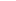 